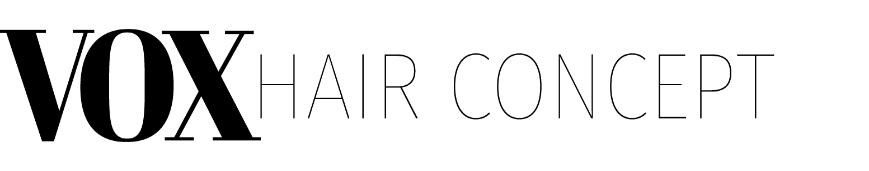 8.4.3 	AVTALE OM BINDINGSTID VED VIDERE-/ ETTERUTDANNING/SPESIALKURS  __________________________________________ og ___________________________________________                           (arbeidstaker)                                                         (arbeidsgiver)er enig om utdanningspermisjon på følgende vilkår:1. Omfang og periodeArbeidstaker gjennomfører følgende utdanning/kurs: _________________________________________ i regi av______________________________________                    (utdannelse/kurs)                                                   (utdannelse/kursholder)i perioden fra ____________ til ____________  med i alt _______ samlinger av _______ dager/timerDet er en forutsetning for avtalen at arbeidstaker består endelig eksamen/mottar gyldig kursbevis og fremlegger dette for arbeidsgiver.2. Kostnader dekket av arbeidsgiverArbeidsgiver dekker studie-/kursavgift begrenset oppad til kr. ________________ på bakgrunn av løpende mottatte fakturaer.Reise- og oppholdsutgifter etter regning           ☐ dekkes      ☐ dekkes ikke                   Studiemateriell etter regning                             ☐ dekkes      ☐ dekkes ikkeDet gis permisjon med ved obligatoriskesamlinger i forbindelse med utdanning/kurs      ☐ med lønn  ☐ uten lønnFor øvrig gis permisjon i forbindelse med eksamen                                                                  ☐ med lønn  ☐ uten lønn3. Bindingstid og tilbakebetalingPartene er enig om en bindingstid etter avlagt eksamen/kursbevis  på __________ månederOppsigelsestid inngår ikke i bindingstiden.Dersom arbeidstaker går ut i svangerskapspermisjon, har lengre sykdomsfravær eller av ulike grunner borte fra sitt arbeid over lengre tid, forlenges bindingstiden tilsvarende. Avbrudd før fullført studiumDersom arbeidstaker avbryter utdannelse/kurs før fullført eller endelig bestått eksamen/mottatt kursbevis, skal arbeidstakeren tilbakebetale påløpte kostnader.  .Arbeidstakers oppsigelse under utdanningen/kursetDersom arbeidstakeren sier opp sin stilling under utdannelsen/kurset, må alle kostnader som har påløpt og vil påløpe i forbindelse med dette tilbakebetales til arbeidsgiver.  Arbeidstakers oppsigelse i bindingstidenDersom arbeidstakeren sier opp sin stilling i bindingstiden, skal arbeidstaker tilbakebetale en forholdsmessig del av den økonomiske støtten som er gitt. De totale kostnadene som er påløpt er grunnlaget for beregning. Beregnet kostnadsbeløp dividert på avtalt bindingstid som multipliseres med gjenstående bindingstid, gir beløpet som arbeidstaker er pliktig til å tilbakebetale.TilbakebetalingDet er enighet om at tilbakebetaling skjer gjennom trekk i lønn i oppsigelsestid – eventuelt irestbeløp i feriepenger eller eventuelt annen tilbakebetalingsmåte. _______________________________  _____ / _____  20_____                    ( sted )__________________________________________               ________________________________________                        (arbeidstaker )                                                                 ( arbeidsgiver )